CONVERGENCIA DE MERIDIANOSLa mayoría de las proyecciones, aún si conservan los ángulos, no conservan la dirección del Norte geográfico, o sea que el Norte de la proyección no indica la dirección del Norte geográfico. La convergencia de los meridianos en un punto es el valor angular de la imagen (en la proyección) del meridiano que pasa por ese punto. En esta proyección, los meridianos convergen en un punto, mientras que los ejes Norte de la proyección son paralelos. La convergencia de los meridianos puede alcanzar grados diferentes, su valor pudiendo ser positivo o negativo. Esta noción de convergencia de los meridianos explica por qué dos puntos que tienen la misma latitud no tienen forzosamente el mismo valor de N, y que dos puntos que tienen la misma longitud no tengan el mismo valor de E.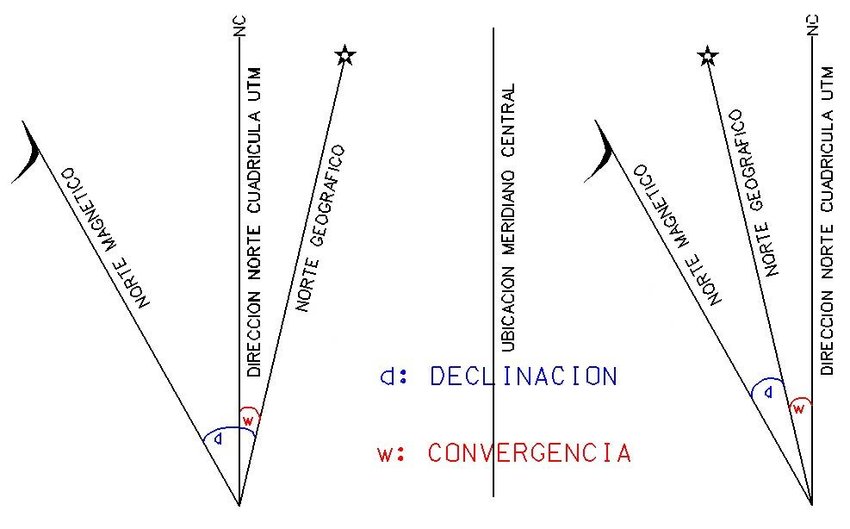 